PREDLOG ZA ČLANA OBČINSKE VOLILNE KOMISIJEPREDLAGATELJ:___________________________________________________________Ime in priimek kandidata/tke:___________________________________________________Rojen/a:___________________________________________________________________(dan, mesec, leto)Naslov / prebivališče kandidata/tke:_____________________________________________Izobrazba – opomba: potrebno jo je navesti pri predlogu za predsednika oz. namestnika predsednika OVK:__________________________________________________________________________Zaposlitev / delo, ki ga opravlja – opomba: potrebno jo je navesti pri predlogu za predsednika oz. namestnika predsednika OVK:_____________________________________________________________________________________________________Kratka obrazložitev predloga:V _________________, dne _____________                              (kraj)                                            (datum)								________________________									podpis predlagatelja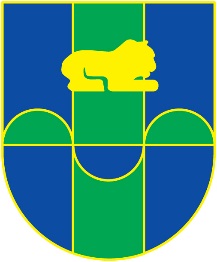 OBČINSKI SVETKOMISIJA ZA MANDATNA VPRAŠANJA, VOLITVE IN IMENOVANJAwww.trebnje.siE: obcina.trebnje@trebnje.siGoliev trg 5, 8210 TREBNJET: 07 348 11 00